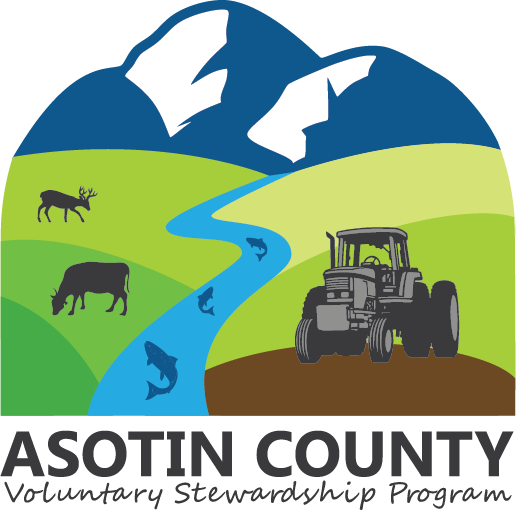 Asotin County VSPWork Group MeetingDate: Wednesday, March 16, 2022 Time: 5:00 p.m.Place: Asotin County Fire District #1 AgendaTechnical Panel Recap of Discussion Approach for WildlifeEvaluation Tools  Legislative Session UpdateBillsFundingACCD Lead ProjectsForestryInstreamRiparian RangelandWeed Control 